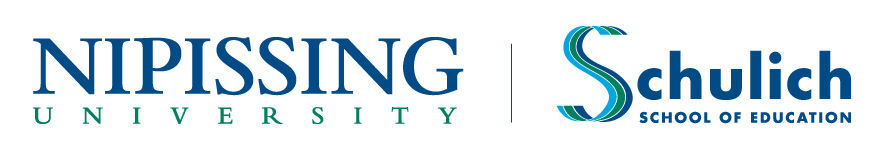 EDUC 4858: Community Leadership Experience LogPlease complete and return this form to the Principal, Aboriginal Programs (chrisha@nipissingu.ca)Teacher Candidate Name: Student ID:Organization:Site Supervisor Name:Date# Hours CompletedSummary of ResponsibilitiesSite Supervisor InitialsReflections When completing your reflections, ask yourself the following questions:How did you apply course-based knowledge and prior classroom experience in your community placement?What aspect of your community leadership experience resonated with you the most? How has your community leadership experience informed your professional growth?How has your community leadership experience impacted you (e.g., personally, professionally)?Total # of Hours Completed:                             /minimum 60 hrs.Total # of Hours Completed:                             /minimum 60 hrs.Teacher Candidate Signature:Date:Site Supervisor Signature:Date: